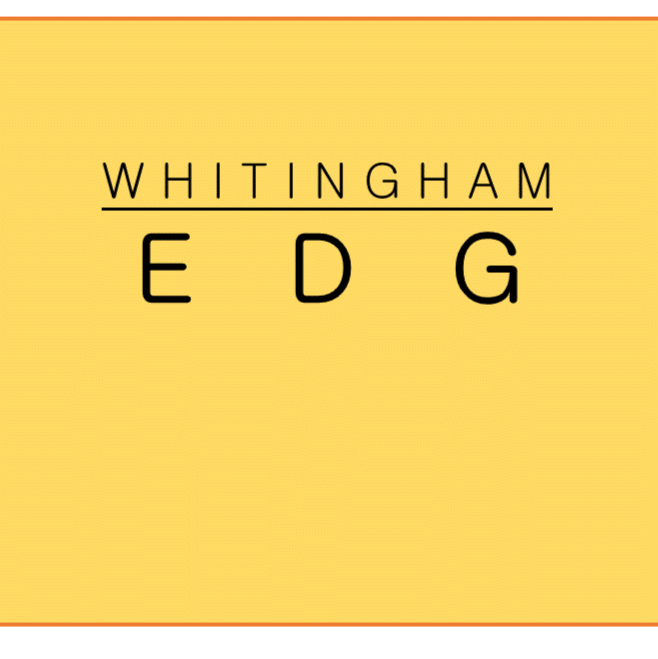 Whitingham Economic Development GroupWhitingham Municipal Center, Selectboard Office, Jacksonville, VT 05342Minutes of Thursday, July 26, 2018Attendees:  Gretchen Havreluk, Kyle Frey, Jenepher Burnell and Gig Zboray.Gretchen called the meeting to order at 6:19pm.  There were no additions or changes to the agenda.Approval of June 28, 2018 Minutes:  A motion was made by Jen to approve the Minutes of June 28, 2018 as written, seconded by Gretchen, all in favor.Website Update – Business listings: Gig provided an update that progress is being made on the new website.  The hosting has been transferred to Linode and email hosting to Yahoo Small Business.  No official date for unveiling of the new site available yet.Networking Event: Tentatively scheduled for Wednesday, October 17th, 7-8pm.  Local business owners gather, wine service, small eats, some sort of a “make-em-mingle”.  If under 40 business people attend the event can be held at Remedy Wine Bar.  Kyle will work on a budget offering small eats and one drink per person.  Gretchen will work on a presentation to last about 10 minutes (what do you need as business owners?  What is your vision for Jacksonville?); the balance of the hour will be networking.  Perhaps the Jacksonville General Store can provide cakes and/or cookies for desserts.Infrastructure Sidewalk & Streetscape-Conway School of Landscape Design Proposal: Gretchen feels that the scope of services the Conway School are available to provide doesn’t quite fit our needs. Another avenue to take is to apply for VTrans and downtown transportation grant funds for a scoping study of our sidewalks.  The sidewalks are owned by Jacksonville Electric Company.  Review Action Items:  Everyone please read over the Conway School information and all make a decision at the next meeting.  Gretchen and Jen will go to a Jacksonville Electric Company monthly meeting in September to discuss the sidewalks.  Kyle will make a budget for the networking event.Next meeting:  Next meeting is August 23rd, Gig will be absent, Jen can open the building.  Adjourn A motion was made by Gretchen to adjourn at 7:09pmRespectfully submitted,    ~Gig Zboray